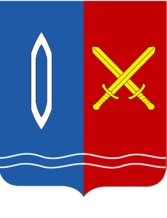 Постановлениеадминистрации городского округа ТейковоИвановской области__________________________________________________________От   15.12.2016   № 701О внесении дополнения в Постановление администрации г.о. Тейково Ивановской области от 29.08.2011 № 535         В связи с принятием Федерального закона от 03.07.2016 № 347-ФЗ «О внесении изменений в Трудовой кодекс Российской Федерации», администрация городского округа Тейково ПОСТАНОВЛЯЕТ:1.  Дополнить постановление администрации городского округа Тейково от 29.08.2011 № 535 «О системе оплаты труда работников общеобразовательных учреждений г. Тейково» пунктом 6 следующего содержания:«6. Утвердить с 01.01.2017:- предельный уровень соотношения среднемесячной  заработной платы руководителей муниципальных общеобразовательных учреждений формируемой за счет всех источников финансирования и рассчитываемой за календарный год и среднемесячной заработной платы работников указанных выше учреждений  (без учета заработной платы соответствующего руководителя, его заместителей, главного бухгалтера) в размере кратном 3.- предельный уровень соотношения среднемесячной  заработной платы заместителей руководителей, главных бухгалтеров муниципальных общеобразовательных учреждений, формируемой за счет всех источников финансирования и рассчитываемой за календарный год и среднемесячной заработной платы работников указанных выше учреждений  (без учета заработной платы соответствующего руководителя, его заместителей, главного бухгалтера) в размере кратном 2.Настоящее постановление вступает в силу с момента подписания. И.о.главы городского округа Тейково              А.А.Смирнов